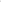 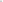 1 Ecris le nom des huit planètes de notre système solaire en les classant de  la plus proche du Soleil à la plus étoignée : 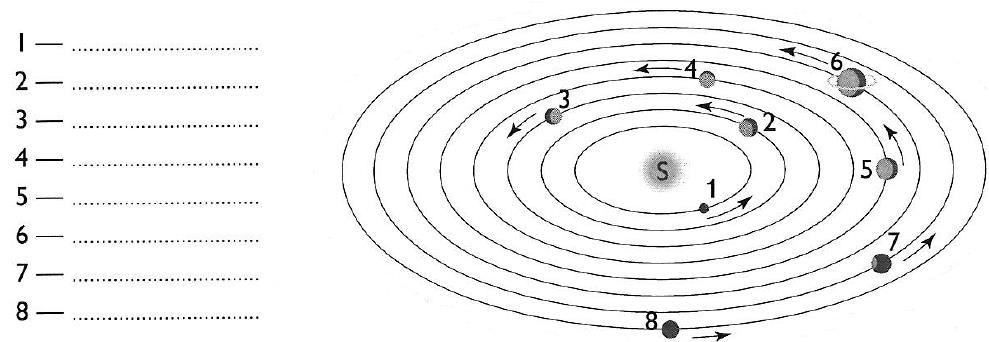 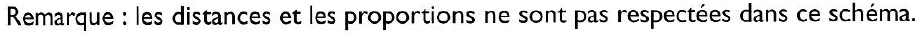 2 Relie par des flèches comme il convient :  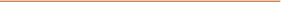 Terre • Saturne • 		Mars •                                                           • est une planète à sol dur Vénus • Jupiter •Mercure •                                                      • est une planète gazeuseUranus • Neptune • 3 Que remarques-tu à propos de la position des planètes à sol dur et des planètes gazeuses par rapport au Soleil ? ............................................................................................................................ ............................................................................................................................ /1 /2 3 Coche les bonnes réponses : 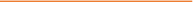 3 Les planètes tournent autour du soleil. C’est ce qu’on appelle :
la rotation la circonvolution la révolution le roulement 3 Les anneaux planétaires :
sont composés de particules solides et de poussières sont composés d’astéroïdes et de comètes 4 Relie chaque mot à sa définition :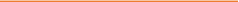 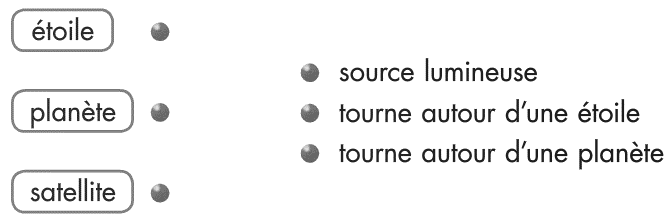 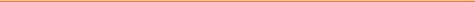 3 Pourquoi la vie sur Mercure n’est-elle pas possible ? ........................................................... ........................................................... ........................................................... ........................................................... ........................................................... 3 Pourquoi la vie sur Neptune n’est-elle pas possible ? .......................................................................................................................... .......................................................................................................................... .......................................................................................................................... 3 Pourquoi la vie est-elle uniquement possible sur Terre ? (A l’échelle du système solaire). ........................................................................ ........................................................................ ........................................................................ ........................................................................ ........................................................................ 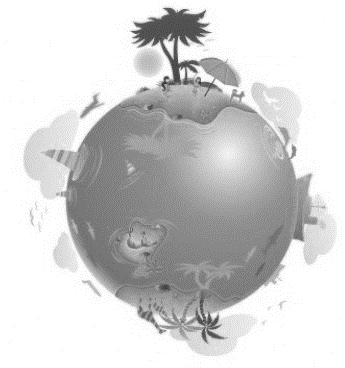 